TG2 Feedback Portfolio 2017 End of 2nd TrimesterTo show your proficiency in our learning targets and compile feedback that justifies your claim, you will have three different options. Before we discuss options, let’s discuss non-negotiables: proficiency and growth. As we have been practicing all year, you will need to organize your feedback chronologically and by learning target. If you arrange your data in this manner, meeting this requirement should be relatively easy. Proficiency: in order to have enough evidence to justify an “A” in class, you need at least one clear, specific piece of feedback that reports you can do each learning target proficiently. This might sound like, On 2/4, for the Kite Runner essay, Mr. Foster wrote, a Triangle four times. This code meant I used “mature, engaging diction” multiple times within one essay. Clearly, my “color” is proficient. Growth: in order to have enough evidence to justify an “A” in class, you need to be able to show you clearly internalized feedback and improved on two specific learning targets. This means citing how you struggled, what you did to practice this skill, and how you demonstrated proficiency using this feedback. This might sound like, On 1/25 for the in-class essay, Foster wrote, “I see some misleading figurative analysis that distracts from you answering the question. Rethink what the candle symbol might represent.” Then on 2/1, I met with Foster during in-class work time to confirm that I understood the symbol of the window in a poem. Then, on 2/16, for the Kite Runner passage analysis, he wrote a @ symbol three times which meant “accurate, useful figurative analysis.” Clearly, I internalized the feedback he gave me about figurative analysis to improve my proficiency in this learning target. When preparing your final product to justify your final grade, you will have three options: a Google doc with hyperlinks, graphs/charts with justification, or an artistic arrangement with color to augment your message. Google doc with hyperlinks: go to this link or scan the QR code below for an example. https://docs.google.com/document/d/1aSUeLjW8BEU7MfrzDDDKj2h6nEWgHHNZy6F351mj3Qo/edit?usp=sharingGraphs/chart: go to this link or scan the QR code below for an example. https://drive.google.com/file/d/1NMvTWniQZcK-y_p2yiDK3Nfn_1SG5Y-D/view?usp=sharing Artistic representation: see Mr. Foster to discuss how you will do this. He will probably say, “Great idea; go for it.”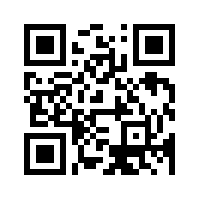 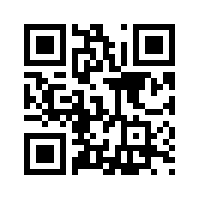         Google doc example	               Graph example